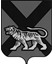 ТЕРРИТОРИАЛЬНАЯ ИЗБИРАТЕЛЬНАЯ КОМИССИЯГОРОДА  ДАЛЬНЕРЕЧЕНСКАРЕШЕНИЕВ соответствии с пунктом 3 статьи 61 Федерального закона «Об основных гарантиях избирательных прав и права на участие в референдуме граждан Российской Федерации», частью 3 статьи 72 Избирательного кодекса Приморского края территориальная избирательная комиссия города Дальнереченска	РЕШИЛА:1. Установить объем биографических данных кандидатов, размещаемых участковой избирательной комиссией на информационном стенде в помещении для голосования либо непосредственно перед указанным помещением при проведении выборов депутатов  Думы Дальнереченского городского округа седьмого созыва, назначенных на 8 сентября 2019 года (прилагается).2. Направить настоящее решение в участковые избирательные комиссии избирательных участков.3. Разместить настоящее решение на официальном сайте Дальнереченского городского округа в разделе «Территориальная избирательная комиссия» в информационно-телекоммуникационной сети «Интернет».Председатель комиссии								В.А. ПетровСекретарь комиссии									С.Н. ГаздикОБЪЕМбиографических данных кандидатов, размещаемых участковой избирательной комиссией на информационном стенде в помещении для голосования либо непосредственно перед указанным помещением при проведении выборов депутатов Думы Дальнереченского городского округа седьмого созыва, назначенных на 8 сентября 2019 годаНа информационном стенде в помещении для голосования либо непосредственно перед указанным помещением при проведении выборов депутатов Думы Дальнереченского городского округа седьмого созыва участковая избирательная комиссия размещает не содержащие признаков предвыборной агитации информационные материалы обо всех зарегистрированных кандидатах в депутаты Думы Дальнереченского городского округа седьмого созыва. Информационные материалы размещаются, как правило, на одном плакате под общим заголовком «Кандидаты в депутаты Думы Дальнереченского городского округа седьмого созыва».Биографические сведения на плакате размещаются после фамилий кандидатов, расположенных в алфавитном порядке. Перед биографическими сведениями кандидатов размещаются их фотографии одинакового размера.В информационные материалы о кандидатах включаются следующие сведения:Фамилия, имя, отчество.Год рождения.Место жительства (наименование субъекта Российской Федерации, района, города, иного населенного пункта).Основное место работы или службы, занимаемая должность (в случае отсутствия основного места работы или службы – род занятий).Если кандидат является депутатом и осуществляет свои полномочия на непостоянной основе – сведения об этом с указанием наименования соответствующего представительного органа.Сведения о принадлежности к политической партии (иному общественному объединению) и своем статусе в этой политической партии (этом общественном объединении) (если такие сведения указаны в заявлении о согласии баллотироваться).Сведения о том, кем выдвинут кандидат (если кандидат выдвинут избирательным объединением – слова «выдвинут избирательным объединением» с указанием его наименования, если кандидат сам выдвинул свою кандидатуру – слово «самовыдвижение»).Сведения о судимости кандидата (при наличии):- если судимость снята или погашена, – слова «имелась судимость:»  с указанием номера (номеров) и части (частей), пункта (пунктов), а также наименования (наименований) статьи (статей)  соответствующего закона (соответствующих законов), сведения о дате снятия или погашения судимости; - если судимость не снята и не погашена, – слова «имеется судимость:»  с указанием номера (номеров) и части (частей), пункта (пунктов), а также наименования (наименований) статьи (статей)  соответствующего закона (соответствующих законов).   9) Под информационными биографическими сведениями кандидатов размещается информация о фактах представления кандидатами недостоверных сведений (при наличии).26 июня 2019г. Дальнереченск№ 358/63Об установлении объема биографических данных кандидатов, размещаемых участковой избирательной комиссией на информационном стенде в помещении для голосования либо непосредственно перед указанным помещением при проведении выборов депутатов Думы   Дальнереченского городского округа седьмого созыва, назначенных на 8 сентября 2019 годаПриложение к  решению территориальной избирательной комиссии города Дальнереченскаот  26 июня 2019 года № 358/63